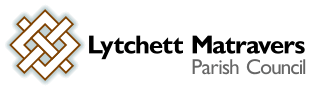 Meeting of Finance & General Purposes Committee - Weds 13th December 2023 at 7.00 p.m. in the Blanchard Room, Village Hall. Parish Clerk. Council Office, Vineyard Close, Lytchett Matravers BH16 6DD. Email: lytchettmatravers@dorset-aptc.gov.uk or call 07596 885667.Copies of related reports for the items below are available on request to the Parish Clerk by 7pm on Tuesday 12th December 2023 A G E N D AAll Council decisions must give due consideration to their impact on the community’s carbon footprint.Public Participation - (standing orders suspended).To receive and consider apologies for absence.To receive any declarations of interest, and consider any requests for Special Dispensations under Section 33 of the Localism Act 2011To receive and approve minutes of the Finance & Gen Purposes Committee meeting held on 8th November 2023.To receive and consider reports of past subject matters on the minutes of the Finance & General Purposes Committee (for purposes of report only). To receive and note the 2023-24 year to date bank reconciliation (for purposes of report only). To receive and consider a report covering 2023-24 year to date income and expenditure (for purposes of report only).To consider the actions resulting from the Tree SurveyTo consider a response to the Purbeck Local PlanTo continue with work in preparation towards a budget proposal for 2024/25.To receive feedback on the DAPTC AGMTo consider items for an article in the next Parish Magazine. To note correspondence received. Members are reminded that the Parish Council has a general duty to consider the following matters in the exercise of any of its functions: Equal Opportunities (race, gender, sexual orientation, marital status and any disability); Crime & Disorder; Health & Safety; and Human Rights.Signed:	A Clothier 				Date: December 2023